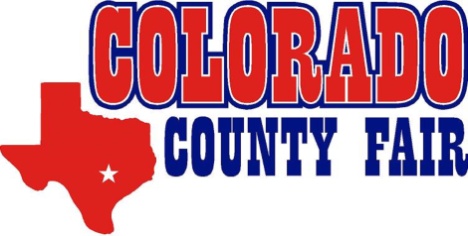 Junior Fair Board Member Application~2017~Applications must submitted no later than April 1, 2017 for appointments to the board in August.Name:_________________________________________________            Date:_________________Mailing Address:__________________________________________________________City:_____________________________________________                      Zip:_____________Home Phone Number:______________________________Cell Number:_____________________________________                        Texting:  Y_____ N_____High School:_____________________________________                        Grade:______________Email Address:_________________________________________             Age:___________Parents/Guardians Name:___________________________________________________Phone:_________________________________     Phone:____________________________________Name of 4-H Club or FFA Chapter:__________________________________________Please list organizations in which you are a member, the years involved and any offices held:_______________________________________________________________________________________________________________________________________________________________________________________________________________________________________________________________________________________________________________________________________________________________________________________________________________________________________________________________________________________________________________________________________________________________________________________________________________Past Fair Projects:_______________________________________________________________________________________________________________________________________________________________________________________________________________________________________________________________________________________________________________________________________________________________________________________________________________________________________________________________________________________________________________What qualities, strengths or attributes do you possess that would benefit the Junior Fair Board? ____________________________________________________________________________________________________________________________________________________________________________________________________________________________________________________________________________________________________________________________________________________What benefits or experiences do you expect to gain by being a member of the Junior Fair Board? ______________________________________________________________________________________________________________________________________________________________________________________________________________________________________________________________________________________________________________________________________________________________________________________________________________________________________________Responsibility AgreementI certify that the above provided information is correct and accurately reflects the applicant’s ability and performance. And furthermore, I agree if selected that I will adhere to the rules and requirements for Junior Fair Board Members.Missing more than 2 meetings or events will result in dismissal.______________________________________         ________          _______________________________Signature of Applicant                                                  Date                      Signature of Parent/GuardianI hereby certify that the information presented by ________________________________ in this application is correct to the best of my knowledge and I recommend this applicant for the Colorado County Junior Fair Board._________________________________                                       _________________________________Printed Name					                                Signature of Teacher/Extension Agent__________________________________                                     ___________________Phone Number					                     DateApplication must be mailed to:   CCFAP.O. Box 506Columbus, Texas 78934Attn: JFB Advisor